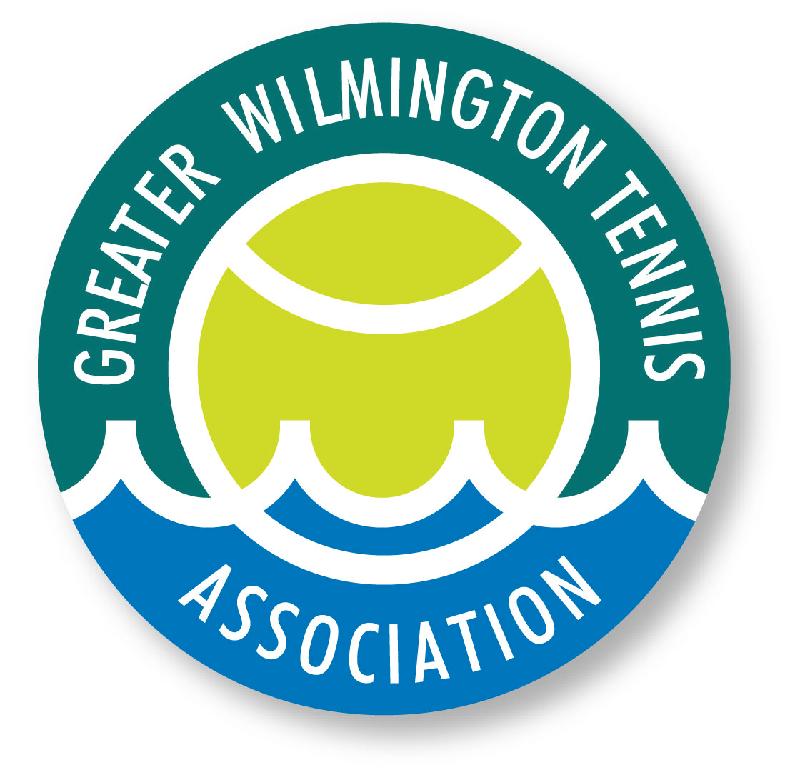 GWTA After-School Tennis LeagueTransportation WaiverPlease print clearlyParticipant’s Name_____________________________________________________________________  Sex: M_______ F _______ Birth date: _______/_______/_______ Address 											City____________________________________________   State ______   Zip ______________   Home phone 			   	         Cell Phone ________________________________Work phone 				E-mail address 						  School Name _____ 				 	__________________________________Parent/Guardian’s name (Please Print)_________________________________________________Parents/Guaridans of participants understand that choosing to carpool with anyone or any coach to or from any GWTA program or event is a choice made individually by each parent/guardian and that GWTA is not responsible or in anyway connected with said carpool.GWTA does not background check, check driver records or insurance of any driver of any carpool. Nor does GWTA make any assurances or certifications of the condition, suitability or safety of vehicles being used by participants in any carpool nor does GWTA make any assurances of drivers reliability or driving ability. GWTA takes no responsibility for any personal injuries, death, property damages, financial losses or other damages or losses that may result from the use of any carpool transporting participants to or from any GWTA program or event. By choosing to carpool with a coach, I understand that the coach is acting as a parent and not as a GWTA volunteer, employee or coach. Because I make this choice, I, the undersigned, hereby assume all risks and release the GWTA its employees and volunteers from all liability whatsoever for any injuries or accidents in connection with my child’s participation in said carpool.  I intend this release and assumption of risk to be binding not only for my child and myself but also on my family and all legal successors in interest. Signature of parent/guardian						date		__________________LLC Initials